Фонд поддержки и развития культуры и образования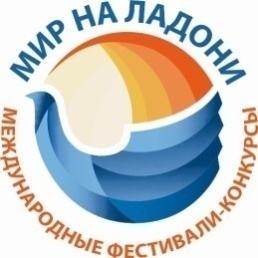 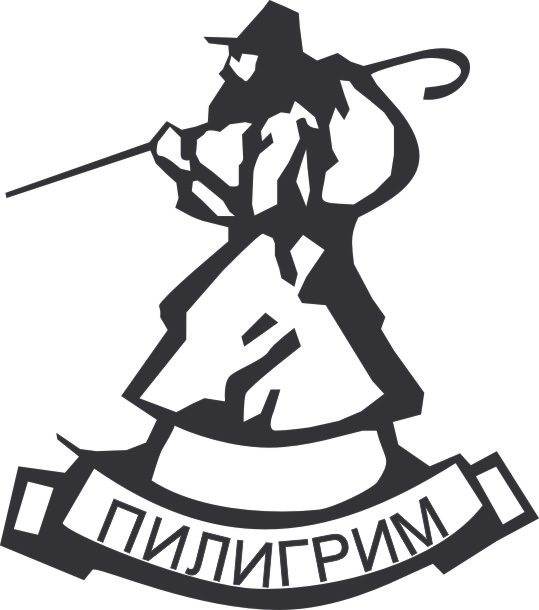 «Мир на ладони»Многопрофильная фирма «Пилигрим»____________________________________________________________620012,  г. Екатеринбург, ул. Машиностроителей,  д. 19, оф. 127/2,Тел./факс: 8(343)222-21-61, 8(901) 220-45-15E-mail: piligrym_tur@mail.ru, Сайт: www.mir-na-ladoni.orgПОЛОЖЕНИЕXIX Открытого Международного конкурса-фестиваля детского, юношеского и взрослого творчества «У САМОГО ЧЁРНОГО МОРЯ», г. СочиОтличительной особенностью конкурса-фестиваля является наличие творческой лаборатории для участников: помимо участия в конкурсной программе, предусмотрены мастер-классы для детей по различным направлениям (хореография, вокал, театр). Конкурс-фестиваль «У самого Чёрного моря» проводится на берегу моря в Краснодарском крае, городе-курорте Сочи (Адлер).  1. Организаторы:Фонд поддержки и развития культуры и образования «Мир на ладони»;Многопрофильная фирма «Пилигрим».2. Поддержка: •    Министерство культуры РФ (приказ №18-7913 от 1 марта 2018 г.);•	Федеральное агентство по делам молодежи (РОСМОЛОДЁЖЬ) (приказ от 19.10.2020 г.);•	Комитет Совета Федерации по науке, образованию и культуре (приказ от 17 марта 2020 г.);•	Посольство РФ в Республике Узбекистан (от 18.06.2019 г.);•	ФКУКиИ «Культурный центр МВД России» (2020 г.).3. Задачи: выявление и поддержка новых дарований, содействие реализации творческих способностей и гармоничного развития личности;расширение культурного межнационального сотрудничества;привлечение внимания российской общественности к проблемам любительского и профессионального творчества;укрепление межнационального сотрудничества, установление творческих контактов между коллективами, представление творческих коллективов. 4. Участники: творческие коллективы и отдельные исполнители без ограничения возраста: учащиеся, преподаватели, отдельные исполнители детских музыкальных, хореографических школ; школ искусств;  музыкальных, хореографических училищ, колледжей, ВУЗов; хореографических, вокальных студий; государственных и негосударственных  образовательных учреждений, а также учреждений дополнительного образования.Возраст участников должен быть не младше 3 лет и не старше 85 лет на момент начала фестивально-конкурсной программы.5. Конкурсные номинации и возрастные категории:Примечания:       В категории «Профессионалы» могут принимать участие лица, окончившие музыкальные, хореографические и цирковые колледжи, колледжи культуры и искусств, а также творческие ВУЗы (соответствующие документы об образовании указываются в заявке на участие).Обязательное наличие качественных фонограмм (-) минус, записанных на USB носитель, CD или мини-CD, с указанием названия коллектива или фамилии исполнителя, названия и номера треков, продолжительности произведения.        Не допускается выступление вокалистов под фонограмму «плюс».       Не допускается голосовое или инструментальное (караоке) дублирование основных партий для солистов, прописанный бэк-вокал для ансамблей. 6. Жюри фестиваля. СИСТЕМА ОЦЕНОК И ЖЮРИК работе в жюри привлекаются высококвалифицированные специалисты в области культуры и искусства, профессора и доценты специализированных ВУЗов и СУЗов, Заслуженные работники культуры, Народные артисты, Обладатели наград.          Конкурсные выступления участников оцениваются по общепринятым критериям: техническое мастерство, артистизм, сложность репертуара, создание художественного образа, ссответствие программы возрасту исполнителя и др. по 10-балльной системе (путем суммарного сложения оценок всех членов жюри):10 баллов – Гран-При;от 9,9 до 9,0 баллов – Лауреат 1 степени;от 8,9 до 8,0 баллов – Лауреат 2 степени;от 7,9 до 7,5 баллов – Лауреат 3 степени;от 7,4 до 7,0 баллов – Дипломант 1 степени;от 6,9 до 6,5 баллов – Дипломант 2 степени;от 6,4 до 6,0 баллов – Дипломант 3 степени;5,9 баллов и ниже   – Диплом фестиваля.Жюри наделено правом: делить премии; не присуждать ту или иную премию, а также Гран-при; присуждать специальные призы. Решение жюри окончательное и обжалованию не подлежит. Жюри не учитывает материальные возможности, социальную принадлежность, национальность конкурсантов – только творчество на абсолютно равных условиях.При оценке конкурсных выступлений световое сопровождение (и различные специальные эффекты) во внимание не принимаются. Жюри не имеет права разглашать результаты конкурса до официального объявления. СПОНСОРЫОрганизаторы  привлекают средства спонсоров – организаций и частных лиц – для проведения конкурса-фестиваля, рекламной кампании и награждения победителей. Спонсорам предоставляются широкие возможности для размещения своей рекламы в концертных залах во время фестиваля и на его рекламной продукции. Им предоставляется право учреждать специальные призы. 7. Награждение.  В каждой номинации и возрастной группе присуждаются звания: Лауреат I,II,III степени, Дипломант I,II,III степени. Абсолютный победитель конкурса-фестиваля удостаивается звания обладатель Гран-При. Каждому коллективу (или солисту) вручается диплом (один диплом в одной номинации и возрастной категории), кубок на коллектив и медаль каждому участнику коллектива, ника солисту и дуэту (каждому участнику дуэта), специальные призы и награды от спонсоров.Награждение проводится в определенный день программы конкурса. Получить награды ранее официального дня награждения и после него невозможно. Кубки и дипломы почтой не высылаются.8. Финансовые условия (данные цены действуют при подаче заявки и предоплате до 25 декабря 2021 года). 20  000 рублей – 3-4-х местное размещение.22  000 рублей – 2-х местное размещение.В стоимость включено: проживание в апарт-отеле «Имеретинский» 3*(квартал «Прибрежный») 7 дней / 6 ночей, 3-х разовое питание – «шведский стол», пользование бассейном с подогревом на территории отеля, досуговые и анимационные мероприятия, посещение 1 мастер-класса в рамках творческой лаборатории (в оргкомитете также можно заказать дополнителньые платные мастер-классы). Дети до 3-х лет без места с питанием принимаются бесплатно. Дети до 4-х лет без места с питанием – 500 рублей в сутки, дети 4-5 лет – 1 000 рублей в сутки без места с питанием. Дополнительные сутки согласовываются с оргкомитетом заранее. Стоимость 3 000 рублей с человека при 3-4-х местном размещении, 3 500 рублей при 2-х местном размещении.Проживание в 1-местном номере рассчитывается индивидуально.Для руководителя коллектива численностью более 15 человек предоставляется одно бесплатное место (схема 15+1).Стоимость участия в конкурсе-фестивале в одной возрастной группе и номинации для участников с проживанием: коллектив – 4 000 рублей, соло – 1 000 рублей, дуэт –  2 000 рублей, трио (квартет) –  3 000 рублей.        Стоимость участия в дополнительной номинации составляет: коллектив – 5 000 руб., солист – 1 500 руб. дуэт – 3 000 рублей, трио – 4 000 рублей.Участие в конкурсе-фестивале коллективов города Сочи составляет: солист – 2 500 рублей, дуэт – 3 500 рублей, трио – 4 500 рублей, коллектив 4-5 человек –  5 000 рублей, коллективы от 6 до 10 человек – по 800 рублей с каждого участника, коллективы от 11 до 20 человек – по 700 рублей с каждого участника, коллективы от 21 человека – по 600 рублей с каждого участника. Трансфер ж/д вокзал Адлер – отель – Адлер ж/д вокзал, конкурсная площадка оплачивается дополнительно по 1 000 рублей с человека для групп от 30 человек (аэропорт и трансфер для групп меньшего состава рассчитывается дополнительно). Заявка на трансфер принимается при подаче списка коллектива. Обзорная экскурсия по Олимпийскогму парку (совмещенная с трансфером) оплачивается из расета 350 рублей на 1 человека (для групп). В оргкомитете также Вы можете заказать дополнительные экскурсии в Абхазию (от 1 700 рублей), на Красную поляну (подъем на 960 метров и на 2 320 метров), на 33 водопада, на гору Ахун, пешеходная экскурсия  в Сочи (с морской прогулкой, Дендрарием) и др.Предоплата вносится в течение 10 рабочих дней после выставления счета.Заявки на участие в конкурсе-фестивале принимаются  до 1 июня 2022 года с сайта www.mir-na-ladoni.orgПри заполнении мест в гостиницах Оргкомитет вправе закрыть прием заявок раньшеТелефоны:  8-(343) 222-21-61, +7-965-543-94-49, +7901-220-4515, е-mail: piligrym_tur@mail.ru   Фестивально-конкурсные смены на 2022 год: Июнь: I заезд 17-23, II заезд  24-30Июль: III заезд 01-07, IV заезд 08-14, V заезд 15-21, VI заезд  22-28Август: VII заезд 01-07, VIII заезд 08-14, IХ заезд 15-21, X заезд 22-28 Место проживания: г. Сочи (Адлер), отели Олимпийского паркаЖанрВозрастная категорияКритерии оценокВокальное исполнительство:народное, академическое, эстрадное, джазовое, патриотическоеФорма: соло, дуэт, ансамбль, хорВыступление в основной номинации:1 произведение, не более 4-х минут до 5 лет, 5-7 лет, 8-9 лет;10-12 лет;13-15 лет; 16-18 лет;19-25 лет; 26-40 лет;старше 40 лет;смешанная.- чистота интонации и качество звучания;- сценическая культура;- соответствие репертуара  исполнительским возможностям и возрастной категории исполнителя;- исполнительское мастерство.Театр:драматический, детский, театр мимики и жеста, фольклорный, музыкальный, оперный, кукольный, театр танца (без штанкетного оборудования).Время выступления в основной номинации– до 15 минут (отрывок)*превышение хронометража допускается при оплате дополнительного оргвзноса (подробнее – в оргкомитете)детская (6-10 лет);детско-юношеская(11-14 лет);молодежная(15-18 лет);взрослая(от 19 и старше);смешанная.- полнота и выразительность;- раскрытие темы произведения;- раскрытие и яркость художественных образов;- сценичность;- художественное оформление спектакля;- дикция актеров.Хореография:классический танец, народный танец,народно-стилизованный танец,бальный танец, современная хореография (джаз, модерн, неоклассика), детский танец, акробатический танец,эстрадная хореография (современный балет, шоу-программа, степ, хип-хоп, диско, техно, стрит, электрик буги, брэйк-данс, поп-локинг, а также другие уличные стили), мажоретки, твирлингФорма: соло, малая форма, ансамбльВыступление в основной номинации в одной возрастной группе: 1 номер, не более 4-х минут 3-4 года, 5- 6 лет; 7-9 лет;10-12 лет; 13-15 лет;16-19 лет; 20-25 лет;от 26 лет и старше;смешанная.- исполнительское мастерство;- выразительность и раскрытие художественного образа;- идея номера и композиционное построение;- сценическая культура (костюм и уровень отработки номера);- соответствие репертуара возрастным особенностям исполнителей.Художественное слово:проза, поэзия, сказ, литературно-музыкальная композицияФорма: соло, дуэт, ансамбльВыступление:  до 5 минут младшая группа (до 9 лет), до 7 минут (с 10 лет)3-4 года,5-6 лет; 7-9 лет;10-12 лет; 13-15 лет;16-19 лет; 20-25 лет;от 26 лет и старше;смешанная.- полнота и выразительность раскрытия темы произведения;- артистизм, раскрытие и яркость художественных образов, исполнительский уровень;- дикция;- сложность исполняемого произведения;- соответствие репертуара возрастным особенностям исполнителей.Театр мод:прет-а-порте.Одежда:вечерняя, детская, современная, молодежная.Костюм:сценический, исторический.Показ в основной номинации – до 7 минутдетская (6-10 лет);детско-юношеская(11-14 лет);молодежная(15-18 лет);взрослая(от 19 лет и старше);смешанная.- дизайн костюма;- целостность композиции, единый замысел, оригинальность режиссерского решения;- выдержанность в стиле (костюм, прическа, хореография, музыкальное сопровождение);- оригинальность авторского решения;- музыкальное оформление;- артистичность исполнения;- качество и мастерство;- сложность художественного решения.Инструментальный жанр:классический, народный, духовойджазовый, эстрадный, общее фортепианоФорма: соло, дуэт, ансамбль, оркестрВыступление в основной номинации:      1 произведение Общей продолжительностью до 5 минут6-8 лет; 9-12 лет;13-15 лет; 16-18 лет; 19-25 лет;от 25 лет и старше; смешанная.- исполнительское мастерство;- соответствие стилистики;- сценическая культура;- соответствие репертуара исполнительским возможностям и возрастной категории исполнителя.Цирковое искусство:все жанры (кроме воздушных гимнастов и номеров с использованием огня)Форма: соло, дуэт, ансамбльВыступление в основной номинации: 1 номер до 5 минут5-6 лет; 7-9 лет;10-12 лет; 13-15 лет;16-19 лет; 20-25 лет;от 26 лет и старше;смешанная.- уровень подготовки и исполнительское мастерство;- технические возможности коллектива- артистизм;- сценичность (пластика, костюм, культура исполнения) ;- сложность исполняемой программы;- художественное оформление программы.Спортивно-художественная гимнастика в сценической танцевально-художественной обработкеФорма: солисты, малая форма, ансамблиВыступление в основной номинации: 1 номер до 5 минут5- 6 лет; 7-9 лет;10-12 лет; 13-15 лет;16-19 лет; 20-25 лет;от 26 лет и старше;смешанная.- уровень подготовки и исполнительское мастерство;- технические возможности коллектива;- артистизм;- сценичность (пластика, костюм, культура исполнения);- сложность исполняемой программы;- художественное оформление; программы.Конкурс авторской песни и композиторов:слова, музыка, слова и музыкаВыступление в основной номинации: 1 произведениеОбщий хронометраж до 5 минут5- 6 лет; 7-9 лет;10-12 лет; 13-15 лет;16-19 лет; 20-25 лет;от 26 лет и старше;смешанная.- мелодизм;- жанровость, оригинальность;- художественная образность;- выразительность;- сценическая культура.Конкурс концертмейстеров:- инструментальный жанр, - народный вокал- академический вокал.Выступление оценивается как дополнительная номинация от заявленной основной15-17 лет;18-25 лет;26-40 лет;старше 40 лет.- исполнительское мастерство;- сложность и оригинальность репертуара;- сценическая культура;- артистичность.Изобразительное искусство:живопись /масло, акварель, гуашь, пастель, смешанная техника; графика/рисунок, художественные печатные изображения (гравюра, литография, монотипия и др.), плакат, карикатура и т.п.скульптура/резьба, высекание, лепка, отливка, ковка, чеканка.До 3-х работ от одного участника5- 6 лет; 7-9 лет;10-12 лет; 13-15 лет;16-19 лет; 20-25 лет;от 26 лет и старше;смешанная.творческая индивидуальность и мастерство автора; знание основ композиции; владение техникой,  в которой выполнена работа; оригинальность раскрытия темы;художественный вкус и видение перспективы; цветовое решение.Декоративно-прикладное творчество и художественные ремесла:Декоративная роспись, художественная вышивка, гобелены, батик, плетения из лозы, соломки, гончарные изделия, резьба и инкрустация по дереву, бисерное рукоделие, макраме,  художественное оформление национальной одежды, вязание спицами и крючком, флористика  и т.д.До 3-х работ от одного участника5- 6 лет; 7-9 лет;10-12 лет; 13-15 лет;16-19 лет; 20-25 лет;от 26 лет и старше;смешанная.творческая индивидуальность и мастерство автора;знание и отображение национальных особенностей промыслов; владение выбранной техникой; цветовые соотношения изделий; правильное употребление орнаментальных мотивов в композициях; эстетическая ценность изделий; художественный вкус и оригинальность в употреблении материала изготовления изделий.Фотография и фотографика:Портреты, натюрморты, пейзажи, жанровые, репортажные событийные снимки, выполненные на фотографической пленке, цифровыми фотоаппаратами в черно-белом или цветном изображениидо 16  лет;до 25  лет.творческая индивидуальность и мастерство автора; оригинальность раскрытия темы; художественный вкус; знание основ композиции и освещения; цветовое решение;  владение фотоаппаратурой и компьютером.